JAVNA RASPRAVA Lokalni Akcioni plan Partnerstva za otvorenu upravu (AP POU) Opštine PlavOpština Plav u saradnji sa Međunarodnim republikanskim institutom IRI realizuje projekat ,,Osnaživanje kapaciteta i procesa za dobro upravljanje u Crnoj Gori'', čiji je cilj doprinos daljem razvoju reformi unutar institucija javne uprave, kako bi u saradnji sa organizacijama civilnog društva kvalitetno i efikasno odgovorile na potrebe građana.Željeni pravci djelovanja odnose se na: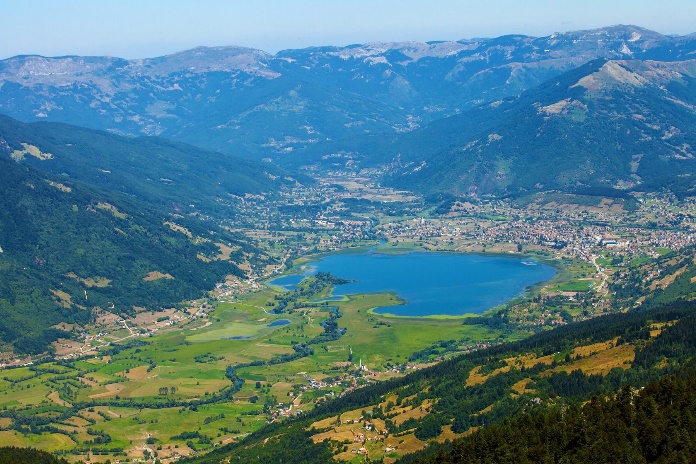 •	intenziviranje komunikacije sa           građanima i različitim zainteresovanim           stranama u ciklusu javnih politika,•	unapređenje otvorenosti javne uprave i•	jačanje odgovornosti u upravljanju.Inicijativa Partnerstvo za otvorenu upravu (POU) prepoznata je kao adekvatan okvir za postizanje postavljenih ciljeva.U skladu sa Sporazumom o saradnji između Opštine Plav i IRI-ja ovaj projekat promoviše principe otvorene, efikasne i odgovorne uprave i inkluzivnog postupka donošenja javnih politika na lokalnom nivou, kao i osnaživanja saradnje lokalne uprave i organizacija civilnog društva.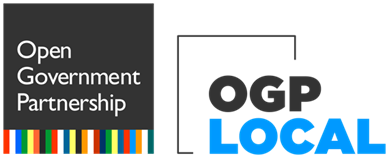 U prethodnom periodu, na osnovu Otvorenog poziva formirali smo Multisektorski forum Lokalna samouprava i društvo, koji je u saradnji sa građanima (preliminarne konsultacije), eksternim konsultantima predstavnicima institucija sa državnog nivoa i nezavisnim agencijama (upitnici, intervjui, desk research,usaglašavanje nalaza analize stanja), vodio proces ko-kreiranja Lokalnog Akcionog plana Partnerstva za otvorenu upravu (AP POU).Zajednički su definisane pet oblasti od javnog interesa: kreiranje javnih politika (učešće građana), digitalizacija, antikorupcija, rodna ravnopravnost i zaštita životne sredine.Tokom višemjesečnog rada uspjeli smo izraditi nacrt Strateškog dokumenta i više POU obaveza, o kojima otvaramo javnu raspravu u trajanju od 15 dana.Sadržaj je dostupan putem sljedećih linkova:Strateška vizija otvorene uprave u PlavuOblast digitalizacija:Osmisliti i sprovesti detaljnu analizu stanja, potencijala i realnih potreba građana Plava kada su u pitanju e-usluge na lokalnom nivou.Standardizovati administrativne procedure i izraditi Vodič kroz administraciju i katalog usluga Opštine Plav.Unaprijediti objavljivanje podataka sa lokalnog nivoa u formatima otvorenih podataka, na centralnoj platformi otvorenih podataka.Izgraditi cetralnu platformu za e-participacije na lokalnom nivou, koja će omogućiti uključivanje građana i predstavnika civilnog društva u otvorene javne rasprave u postupku donošenja zakona, drugih propisa i akata.Osmisliti i izraditi Strategiju razvoja digitalnih usluga Opštine Plav.Oblast učešće građana:Izraditi pasoš indikatore za mjerenje kvaliteta i uticaja javnih rasprava u skladu sa legislativnim okvirom za učešće građana u vršenju javnih poslova.Oblast rodna ravnopravnost:Sprovesti analizu poslovnog ambijenta za razvoj ženskog preduzetništva u Opštini u cilju podsticanja žena da se prijave na konkurse za dodjelu sredstava i povećanja stepena iskorišćenosti opštinskih sredstava namijenjenih za razvoj ženskog preduzetništva.Oblast antikorupcija:Unaprijediti primjenu Zakona o slobodnom pristupu informacijama u Plavu.Oblast zaštita životne sredine:Uspostavljanje lokalnog sistema zelene javne uprave opštine Plav.Dokumenta su izrađena u skladu sa definsanim obrascima:https://www.opengovpartnership.org/ogp-local/ogp-local-key-materials/ Pozivamo sve zainteresovane građane i grupe da daju svoj doprinos finalizaciji ovih dokumenata, te da daju svoje ideje, predloge i primjedbe za izmjenu istih, putem e maila: kabinet@plav.me 